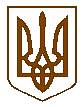 БУЧАНСЬКА     МІСЬКА      РАДАКИЇВСЬКОЇ ОБЛАСТІП’ЯТНАДЦЯТА СЕСІЯ    СЬОМОГО    СКЛИКАННЯР  І   Ш   Е   Н   Н   Я« 28» липня 2016 р. 						             № 627- 15-VІІПро розгляд зверненняФОП Бородіна Д.М.	Розглянувши заяву фізичної особи-підприємця Бородіна Дмитра Миколайовича про поновлення договору оренди земельної ділянки, площею 500 кв.м, по вул. Депутатській, 16-б, для будівництва та обслуговування ветеринарної клініки, яка перебуває в оренді відповідно до договору оренди від 04.05.2011 року, що зареєстрований у відділі Держкомзему у м. Бучі Київської області за №321080004000030 від 13.05.2011 року, враховуючи Земельний кодекс України, Податковий кодекс України, Закон України «Про оренду землі», керуючись Законом України «Про місцеве самоврядування в Україні», міська радаВИРІШИЛА:Поновити договір оренди земельної ділянки, який зареєстрований у відділі Держкомзему у м. Бучі Київської області за №321080004000030 від 13.05.2011 року, укладений між ФОП Бородіним Дмитром Миколайовичем та Бучанською міською радою, кадастровий номер 3210800000:01:121:1563, площа 500 кв.м, для будівництва та обслуговування ветеринарної клініки, по вул. Депутатській, 16-б, в м. Буча, із застосуванням відсоткової ставки орендної плати 4% від нормативної грошової оцінки відповідно до умов основного договору, на 5 років. Фінансовому управлінню вжити відповідних заходів.ФОП Бородіну Д.М. зареєструвати договір оренди відповідно до Закону України «Про державну реєстрацію речових прав на нерухоме майно та їх обтяжень».Контроль за виконанням даного рішення покласти на комісію з питань соціально-економічного розвитку, підприємництва, житлово-комунального господарства, бюджету, фінансів та інвестування.	Секретар ради						В.П.Олексюк 